Руководство администратора. СЭМД Справка о постановке на учет по беременности1. Добавить новый вид документа для РЭМД в дополнительный словарь "KIND_REMD" по пути "Словари" – "Дополнительные словари" – блок "Дополнительные словари" – ЛКМ на словаре с кодом "KIND_REMD" – блок "Дополнительные словари: значения" – ПКМ – "Добавить": 
Значение–"106"; 
Примечание – "Справка о постановке на учет по беременности (Редакция 1)". 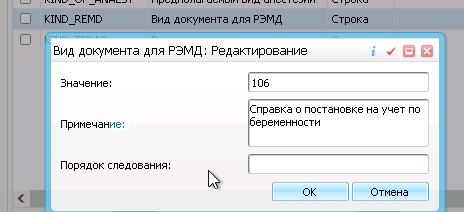 2. Добавить отчет, хранящий настройки подписания СЭМД, по пути "Система" – "Настройка отчетов" – "Пользовательские отчеты" – блок "Пользовательские отчеты" – ПКМ – "Добавить": 
Вкладка"Основное": 
Код–"CDA_REF_343"; 
Наименование – "Справка о постановке на учет по беременности"; 
Тип (по виду продукта) – "WEB-конструктор"; 
Тип – "Пользовательский"; 
Виден в других ЛПУ – установить флажок;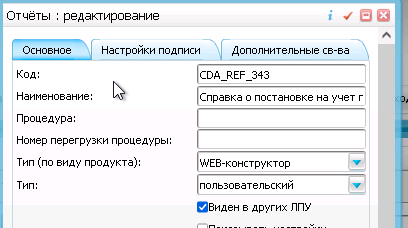 Вкладка "Настройка подписи" – "Роли сотрудников", добавить роли для подписания: 
Роль – "Врач"; 
Автор документа –  установить флажок; 
Роль – "ЭП МО"; 
Вкладка "Дополнительные свойства": 
Вид документа для передачи в РЭМД – "106".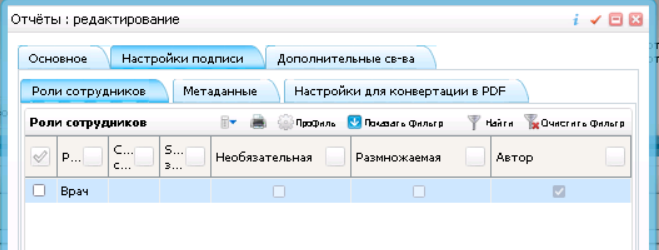 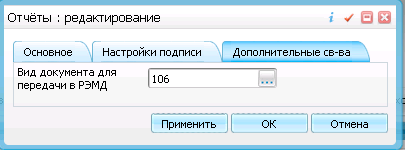 
Примечание – Если настроено автоматическое подписание ЭП МО на сервере, то роль "ЭП МО" в настройки подписи отчета добавлять не нужно. 
Примечание – Отчеты, хранящие настройки подписания СЭМД, необходимо настроить только в одной МО.Отчёт находится:Адрес базы: http://192.168.234.44:9880/?f=UserFormsKaliningrad  ЛПУ: 1000 - МИАЦПуть: Система → Настройка отчетов → Пользовательские отчеты
Найти CDA_REF_3433. Добавить тип подписываемого документа по пути "Система" – "Словари-админ" – блок "Словари-админ" – ЛКМ по коду словаря "EHR_TYPES" – блок "Типы подписываемых документов" – ПКМ – "Добавить": 
ID–"343"; 
Код–"343"; 
Наименование – "Справка о постановке на учет по беременности"; 
Описание – "СЭМД Справка о постановке на учет по беременности"; 
Код отчета – "CDA_REF_343".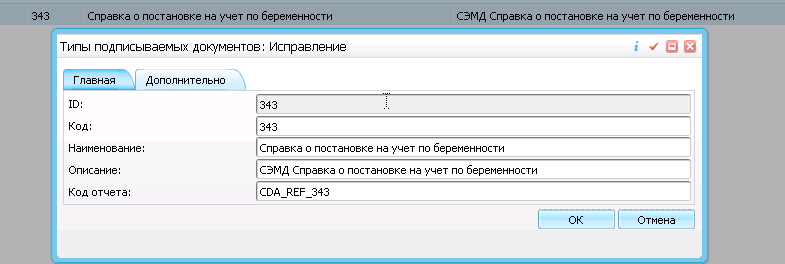 4. Настроить связи раздела EHR_TYPES с справочниками FN_CEMD.Настройка производится в Система → Импорт → Федеральная НСИ → Связь со справочниками МИС. Выбирается раздел (1), выделяется нужное значение из него (2), выбирается справочник (3), двойным нажатием по нужному значению (4) создается связка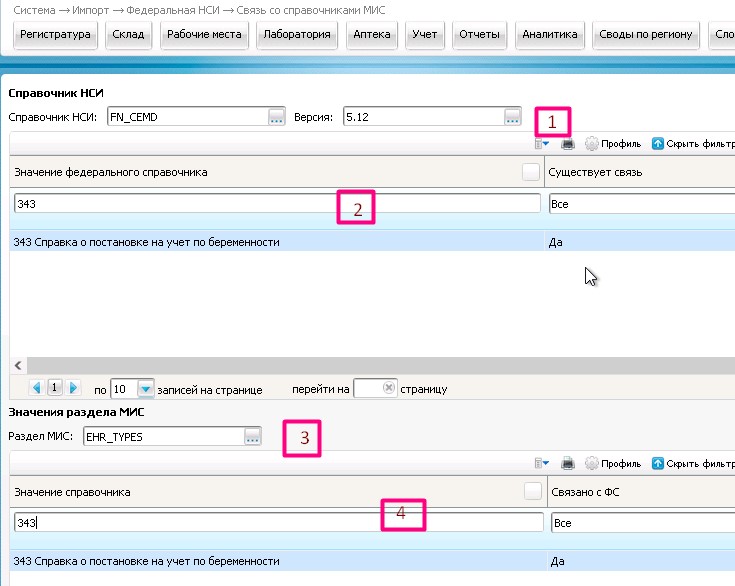 5.  Загрузить метод показа "LIST_343" для раздела "FN_CONCLUSIONS_MD" по пути "Система" – "Настройка рабочих форм" – "Методы показа" – блок "Разделы" – ЛКМ на разделе "FN_CONCLUSIONS_MD" – блок "Методы показа раздела" – ПКМ – "Сервис" – "Загрузить" – выбрать файл "Выгрузка записи из раздела "Методы показа раздела" LIST343.xml".6. Добавить поле в шаблон оказания услуги, в рамках которой выдаётся справка о постановке на учет по беременности, по пути "Система" – "Конструктор шаблонов услуг" – "Шаблоны услуг" – блок "Шаблоны приемов" – ЛКМ на необходимом шаблоне оказания услуги – вкладка "Вкладки приема" – ПКМ на необходимой вкладке для размещения полей – "Редактировать" – поле "Вкладка" – кнопка "..."  – блок "Вкладки шаблонов: поля" – ПКМ – "Добавить": 

1. Код поля–"LIST_OF_CONCLUSIONS_IN_MD343"; 
Наименование поля – "Заключение по справке о постановке на учёт по беременности"; 
Тип данных – "VARCHAR2(4000)"; 
Способ редактирования – "Выбор из списка (в БД хранит keyvalue)"; 
Раздел – "FN_CONCLUSIONS_MD"; 
Метод показа раздела – "LIST_343"; 
Тип поля – "Дополнительное"; 
Обязательное – флажок не устанавливать; 
Видимое – установить флажок; 
Активное – установить флажок. 2. Код поля–" NUM_SPRAV_343"; 
Наименование поля – " Номер справки для справки о постановке на учёт по беременности"; 
Тип данных – " VARCHAR2(10)"; 
Способ редактирования – " Ручной ввод"; 
Тип поля – "Дополнительное"; 
Обязательное – флажок не устанавливать; 
Видимое – установить флажок; 
Активное – установить флажок.
Примечание – Документ "Справка о постановке на учет по беременности" является самостоятельным. Поле, необходимое для формирования документа, может быть добавлено в любой шаблон. При заполнении данного поля инициируется формирование СЭМД "Справка о постановке на учет по беременности". Помимо этого для корректного формирования СЭМД необходимо соблюдение условия – пациент поставлен на учет по беременности Пример шаблона на котором выполнены настройки: Адрес базы: http://192.168.234.44:9880/?f=UserFormsKaliningrad  ЛПУ: 1000 - МИАЦПуть: Система → Конструктор шаблонов услуг → Шаблоны услуг
Найти 	OSNOVNOY_11,  вкладка ref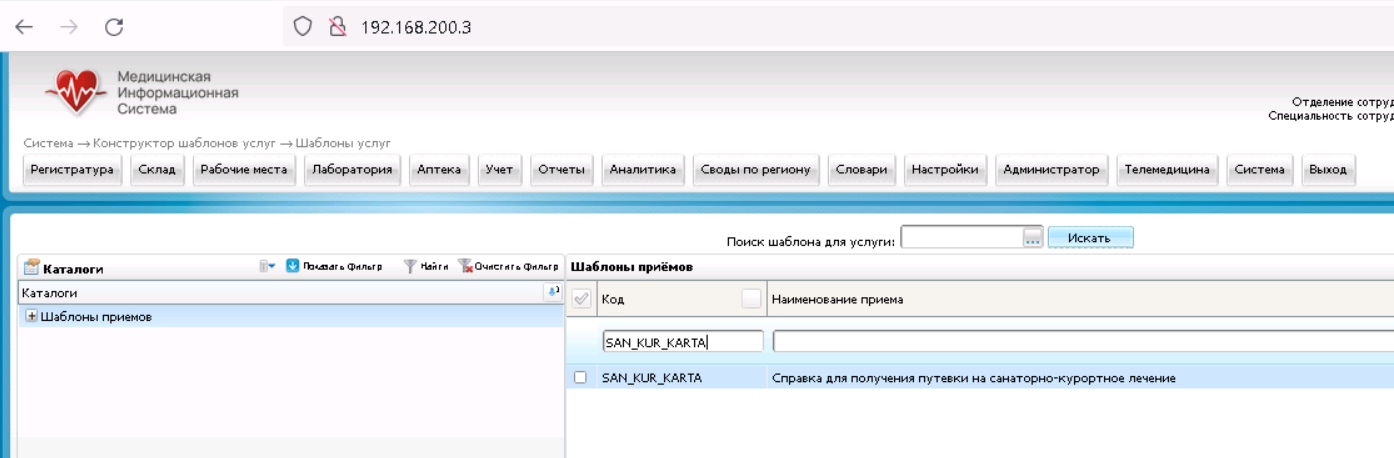 7. Настроить поля для выгрузки: Система → Интеграции → Поля для выгрузки в внешние системы.7.1. ПКМ в левой части экрана – Добавить.Заполнить:  - код поля; - внешняя система - fed_iemk; - примечание. Нажать ОК.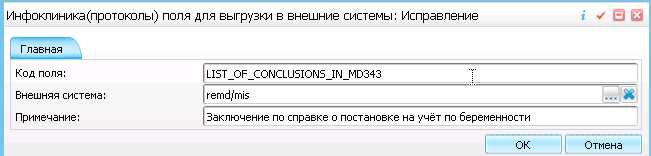 7.2. ПКМ в левой части экрана – Добавить.Заполнить:  - код поля. Нжать ОК.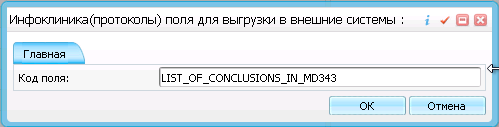 Для поля NUM_SPRAV_343 по аналогии п.7.1 – 7.2ПРИМЕР успешной отправки:Адрес базы: http://192.168.234.44:9880/?f=UserFormsKaliningrad Пользователь: FAV7ЛПУ: 1000 - МИАЦСотрудник: Отд.: COVID-19 / Должность: Врач-терапевт участковый / Код: 007Кабинет: Кабинет ПоликлиникиВерсия программы: 22.02.04 от 22.09.2022Путь: Рабочие места → Дневник врача 	Тестович Т.Т. от 30 Сентября 2022